 ПРОГРАММА УЧЕБНОЙ ДИСЦИПЛИНЫИСТОРИЯ2020Программа общеобразовательной учебной дисциплины предназначена для изучения в профессиональных образовательных организациях СПО, реализующих образовательную программу среднего общего образования в пределах освоения программы подготовки квалифицированных рабочих, служащих и специалистов среднего звена (ППКРС и ППССЗ СПО) на базе основного общего образования при подготовке квалифицированных рабочих, служащих и специалистов среднего звена.09.02.02 Компьютерные сетиПрограмма разработана на основе требований ФГОС среднего общего образования, предъявляемых к структуре, содержанию и результатам освоения учебной дисциплины, в соответствии с Рекомендациями по организации получения среднего общего образования в пределах освоения образовательных программ среднего профессионального образования на базе основного общего образования с учетом требований федеральных государственных образовательных стандартов и получаемой профессии или специальности среднего профессионального образования (письмо Департамента государственной политики в сфере подготовки рабочих кадров и ДПО Минобрнауки России от 17.03.2015 № 06-259).Организация-разработчик: государственное автономное  учреждение Калининградской области профессиональная образовательная организация «Колледж предпринимательства»Разработчики: С.С.Никитин – ГАУ КО «Колледж предпринимательства», преподавательРабочая программа учебной дисциплины рассмотрена на заседании отделения общеобразовательных дисциплин. Протокол № 1 от 31.08.2020 г.СОДЕРЖАНИЕ1. ПАСПОРТ РАБОЧЕЙ ПРОГРАММЫ УЧЕБНОЙ ДИСЦИПЛИНЫИсторияОбласть применения программыРабочая программа учебной дисциплины является частью программы подготовки квалифицированных рабочих, служащих, обучающихся на базе основного общего образования, разработанной в соответствии с Рекомендациями Министерства образования и науки РФ по организации получения среднего общего образования в пределах освоения образовательных программ среднего профессионального образования на базе основного общего образования с учетом требований федеральных государственных образовательных стандартов и получаемой профессии или специальности среднего профессионального образования для использования в работе профессиональных образовательных организаций  (письмо Департамента государственной политики в сфере подготовки рабочих кадров от  17 марта 2015 г. N 06-259)1.2. Место дисциплины в структуре дисциплина общеобразовательного цикла1.3.  Цели и задачи дисциплины – требования к результатам освоения дисциплины:Освоение содержания учебной дисциплины история обеспечивает достижение обучающимися следующих результатов:личностных:- сформированность российской гражданской идентичности, патриотизма, уважения к своему народу, чувств ответственности перед Родиной, гордости за свой край, свою Родину, прошлое и настоящее многонационального народа России;- формирование негативного отношения к нацизму как к идеологии, ко всем проявлениям черт нацизма в обществе,формирование убеждения, что против нацизма нужно бороться всем вместе, человечеству нужно стремиться к взаимопониманию и справедливости;- готовность к служению Отечеству, его защите;- толерантное сознание и поведение в поликультурном мире, готовность и способность вести диалог с другими людьми, достигать в нем взаимопонимания, находить общие цели и сотрудничать для их достижения;- взвешенное отношение к фактам трагических событий отечественной истории;- уважение к Отечеству, чувство ответственности и долга перед Родиной, идентификация себя в качестве гражданинаРоссии, осознание и ощущение личностной сопричастности судьбе российского народа;метапредметных:- умение самостоятельно определять цели деятельности и составлять планы деятельности; самостоятельно осуществлять, контролировать и корректировать деятельность; использовать все возможные ресурсы для достижения поставленных целей и реализации планов деятельности; выбирать успешные стратегии в различных ситуациях;- умение продуктивно общаться и взаимодействовать в процессе совместной деятельности, учитывать позиции других участников деятельности, эффективно разрешать конфликты;В результате освоения учебной дисциплины обучающийся должен: уметь:устанавливать историческую связь между периодами всемирной истории и истории России.анализировать исторические факты, работать с исторической картой и историческими источниками.ориентироваться в основных этапах Отечественной историизнать/понимать:хронологию отечественной истории.важнейшие даты в истории России.основные направления внешней и внутренней политики России на протяжении исторического развития государства.особенности и основные направления русской культуры.взаимосвязь России с ближайшими соседями и другими государствами.1.4. Количество часов на освоение программы дисциплины:Максимальной учебной нагрузки обучающегося 118 часа, в том числе:	обязательной аудиторной учебной нагрузки обучающегося 110 часов;	    самостоятельной работы обучающегося 8 часовСТРУКТУРА И СОДЕРЖАНИЕ УЧЕБНОЙ ДИСЦИПЛИНЫОбъем учебной дисциплины и виды учебной работы3 .  УСЛОВИЯ РЕАЛИЗАЦИИ РАБОЧЕЙ ПРОГРАММЫ УЧЕБНОЙ ДИСЦИПЛИНЫ3.1. Требования к минимальному материально-техническому обеспечениюРеализация программы дисциплины требует наличия учебного кабинета истории и основ философии.Оборудование учебного кабинета:- 28 посадочных мест (по количеству обучающихся);- рабочее место преподавателя.Технические средства обучения:- компьютер с лицензионным программным обеспечением.3.2.Информационное  обеспечение обучения Перечень рекомендуемых учебных изданий, Интернет-ресурсов, дополнительной литературы.Для обучающихся:Артемов В.В., Лубченков Ю.Н. «История» - учебник для студентов СПО. М. «Академия», 2019 г.А.С. Орлов, В.А. Георгиев, Н.Г. Георгиева, Т.Д. Сивохина «История России». М., 2019 Алексашкина Л.Н. Россия и мир в XX – начале XXI века. М.: 2019Для преподавателей:Артемов В.В., Лубченков Ю.Н. «История» - учебник для студентов СПО. М. «Академия», 2018 г.Сахаров А.Н., Буганов В.И. « История России с древнейших времен до конца века» - 1-2 часть, академический учебник для 10 класса общеобразовательных учреждений. М. « Просвещение» 2017 г.Сахаров А.Н. « История России с древнейших времен до конца ХVI века» - 1 часть, учебник для 10 класса. М « Русское слово» 2017 г.Сахаров А.Н., Боханов А.Н. « История России XVII – XIX века» 2 часть учебник для 10 класса М. « Русское слово» 2018 г.Загладин Н.В. « Всемирная история с древнейших времен до конца XIX века» - учебник для 10 класса М. «Русское слово»  2016 г.Загладин Н.В., Симония Н.А. «История России и мира» учебник для 10 класса М « Русское слово»  2018 г.Загладин Н.В. «Всеобщая история» - учебник для 11 класса М « Русское слово» 2018 г.Дополнительная литература для обучающихся:Хачатурян В.М. « История мировых цивилизаций» пособие для общеобразовательных учреждений 10 – 11 классы М. «Дрофа» 2017Озерский В. « Правители России от Рюрика до Путина» - справочник. Краснодар, 2015 год.А. Литвинов « История становится ближе» 2017 г.Данилов А.А. История России с древнейших времен до наших дней в    вопросах и ответах.Волков К.В. Сборник основных дат и событий школьного курса отечественной и зарубежной истории с древнейших времен до начала XXI века. История Отечества. Справочник школьника. Алексеев Д.Ю. Краткий справочник дат по истории. Дополнительная литература для преподавателя:«Преподавание истории и обществознания в школе»  - научно-методическое издание.Журнал «Преподавание истории в школе» - издание для учителей истории и обществознания.«Русская история» - научно-популярный журнал.Журнал «Родина».«Вопросы истории» «Новая и новейшая история» - ведущий российский академический журнал в области новой и новейшей истории.Газета «История» - научно-методическое издание для учителей истории и обществоведения, выходит 2 раза в месяц.История. Весь курс школьной программы в схемах и таблицах.  СПб.: Тригон, 2017. Р.А. Арсланов, В.В. Керов, М.Н. Мосейкина, Т.М. Смирнова Пособие для поступающих в вузы "История России с древнейших времен до конца ХХ векаИстория России с древнейших времен до конца XX века. Барабанов В.В., Николаев И.М., Рожков Б.Г. ,2015Интернет ресурсы:Ресурсы WWW по истории России: http://www.history.ru/histr.htmРесурсы истории России XX века: http://www.history.ru/histr20.htmРесурсы по Всемирной истории: http://www.history.ru/histwh.htmОбучающие и познавательные программы по истории: http://www.history.ru/proghis.htmОбучающие программы по истории: http://www.history.ru/proghis.htm4. КОНТРОЛЬ И ОЦЕНКА РЕЗУЛЬТАТОВ ОСВОЕНИЯ УЧЕБНОЙ ДИСЦИПЛИНЫКонтроль и оценка результатов освоения учебной дисциплины осуществляется преподавателем  в процессе проведения семинарских занятий, тестирования, реферативной работы, составления конспектов.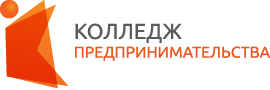 государственное автономное учреждение  Калининградской области профессиональная  образовательная организация «КОЛЛЕДЖ ПРЕДПРИНИМАТЕЛЬСТВА»стр.ПАСПОРТ РАБОЧЕЙ ПРОГРАММЫ УЧЕБНОЙ ДИСЦИПЛИНЫ4СТРУКТУРА И СОДЕРЖАНИЕ УЧЕБНОЙ ДИСЦИПЛИНЫ5УСЛОВИЯ РЕАЛИЗАЦИИ РАБОЧЕЙ ПРОГРАММЫ УЧЕБНОЙ ДИСЦИПЛИНЫ13КОНТРОЛЬ И ОЦЕНКА РЕЗУЛЬТАТОВ ОСВОЕНИЯ УЧЕБНОЙ ДИСЦИПЛИНЫ14Вид учебной работыОбъем часовМаксимальная учебная нагрузка (всего)118Обязательная аудиторная учебная нагрузка (всего) 110в том числе:     теоретическое обучение76     практические занятия34Самостоятельная работа обучающегося (всего)8в том числе:     Реферативная работа8Итоговая аттестация в форме дифференцированного зачетаИтоговая аттестация в форме дифференцированного зачета2.2. Тематический план и содержание учебной дисциплины 2.2. Тематический план и содержание учебной дисциплины 2.2. Тематический план и содержание учебной дисциплины 2.2. Тематический план и содержание учебной дисциплины 2.2. Тематический план и содержание учебной дисциплины Наименование разделов и темСодержание учебного материала, лабораторные и практические работы, самостоятельная работа обучающихсяСодержание учебного материала, лабораторные и практические работы, самостоятельная работа обучающихсяОбъем часовУровень усвоения12234Раздел 1. Киевская Русь (IX-XIV века)47Тема 1.1.  ВведениеСодержание учебного материала      Содержание учебного материала      16Тема 1.1.  Введение1История как наука. Предмет изучения и функции истории.42Тема 1.1.  Введение2Особенности исторической науки. Цели, задачи, функции предмета 42Тема 1.1.  Введение3Вспомогательные исторические дисциплины. Археология, нумизматика, геральдика.41Тема 1.1.  Введение4Предмет и задачи курса. Определить задачи курса41Тема 1.1.  ВведениеПрактические работы- Работа с терминологией по вспомогательным историческим дисциплинам.- Эссе «Роль истории в жизни человека».Практические работы- Работа с терминологией по вспомогательным историческим дисциплинам.- Эссе «Роль истории в жизни человека».2Тема 1.1.  ВведениеСамостоятельная работа обучающихся- Эссе «Зачем нужно знать и изучать историю».- Выполнение сообщений «Наука «история» в России»- Работа над заданием «Чем занимаются историки?»Самостоятельная работа обучающихся- Эссе «Зачем нужно знать и изучать историю».- Выполнение сообщений «Наука «история» в России»- Работа над заданием «Чем занимаются историки?»10Тема 1.2. Восточные славянеСодержание учебного материалаСодержание учебного материала13Тема 1.2. Восточные славяне1Восточные славяне в древности. Расселение, основные группы славян62Тема 1.2. Восточные славяне2Теории происхождения славян. Скифо-сарматская теория, Дунайская теория, Дунайско - Балканская теория, Висло – Одерская теория и т.д.61Тема 1.2. Восточные славяне3Занятия восточных славян. Земледелие, рыболовство, бортничество.62Тема 1.2. Восточные славяне4Общественный строй восточных славян. Переход от родоплеменной общины к соседской.62Тема 1.2. Восточные славяне5Культура восточных славян. Развитие культуры славян.62Тема 1.2. Восточные славяне6Религиозные верования восточных славян. Роль религии.62Тема 1.2. Восточные славянеПрактические работы- Работа с картой «Восточные славяне»- Анализ источников и литературы по теориям происхождения славян.- Работа с историческим источником: отрывки из Повести временных лет.- Заполнение таблицы «Занятия восточных славян».- Выполнение сообщений и презентаций по теме «Религия восточных славян» Практические работы- Работа с картой «Восточные славяне»- Анализ источников и литературы по теориям происхождения славян.- Работа с историческим источником: отрывки из Повести временных лет.- Заполнение таблицы «Занятия восточных славян».- Выполнение сообщений и презентаций по теме «Религия восточных славян» 2Тема 1.2. Восточные славянеСамостоятельная работа обучающихся- Выполнение сообщений «Упоминание славян в древнейших источниках».- Составление докладов и презентаций «Славянские Веды».- Работа с рефератами «Нестор и Повесть временных лет»Самостоятельная работа обучающихся- Выполнение сообщений «Упоминание славян в древнейших источниках».- Составление докладов и презентаций «Славянские Веды».- Работа с рефератами «Нестор и Повесть временных лет»10Тема 1.3.  Древнерусское государствоСодержание учебного материала.Содержание учебного материала.18Тема 1.3.  Древнерусское государство1Киевская Русь в IX – XII вв. Географическое, политическое и экономическое положение112Тема 1.3.  Древнерусское государство2Теории образования Древнерусского государства. Норманнская и антинорманнская111Тема 1.3.  Древнерусское государство3Призвание варяг. Основные исторические источники призвания варяг112Тема 1.3.  Древнерусское государство4Политика Олега. Внутренняя и внешняя112Тема 1.3.  Древнерусское государство5Политика Игоря. Внутренняя и внешняя111Тема 1.3.  Древнерусское государство6Политика Святослава. Внутренняя и внешняя112Тема 1.3.  Древнерусское государство7Древнерусская культура. Понятие культура. Духовная и материальная культура111Тема 1.3.  Древнерусское государство8Литература. Архитектура IX – XII. Основные жанры и направления112Тема 1.3.  Древнерусское государство9Живопись. Скульптура. Основные жанры и направления112Тема 1.3.  Древнерусское государство10Внутренняя и внешняя политика Ярослава Мудрого. Завещание Ярослава Мудрого112Тема 1.3.  Древнерусское государство11Внутренняя и внешняя политика Владимира Мономаха. Реформы Владимира Мономаха112Тема 1.3.  Древнерусское государствоПрактические работы- Работа с литературным произведением «Песнь о вещем Олеге», ответы на вопросы.- Просмотр документальных фильмов о первых русских князьях, работа над сравнительной характеристикой политики первых русских князей.- Работа с репродукциями по теме Древнерусская культура», визуализация материала по теме.- Работа с историческим источником «Русская Правда», «Поучение Владимира Мономаха»Практические работы- Работа с литературным произведением «Песнь о вещем Олеге», ответы на вопросы.- Просмотр документальных фильмов о первых русских князьях, работа над сравнительной характеристикой политики первых русских князей.- Работа с репродукциями по теме Древнерусская культура», визуализация материала по теме.- Работа с историческим источником «Русская Правда», «Поучение Владимира Мономаха»2Тема 1.3.  Древнерусское государствоСамостоятельная работа обучающихся- Составление презентаций по теме «Первые русские князья».- Выполнение сообщений по темам «Олег», «Игорь», «Святослав», «Ольга», «Ярослав Мудрый», «Владимир Мономах», «Рюрик»Самостоятельная работа обучающихся- Составление презентаций по теме «Первые русские князья».- Выполнение сообщений по темам «Олег», «Игорь», «Святослав», «Ольга», «Ярослав Мудрый», «Владимир Мономах», «Рюрик»10Тема 1.4. Феодальная раздробленностьСодержание учебного материалаСодержание учебного материала3Тема 1.4. Феодальная раздробленность1Феодальная раздробленность. Причины, суть и последствия феодальной раздробленности 21Тема 1.4. Феодальная раздробленность2Культура и быт Руси. Особенности развития культуры и быта 13 века21Тема 1.4. Феодальная раздробленностьПрактические работы- Составление таблицы по теме «Феодальная раздробленность».- Работа с картой по теме «Феодальная раздробленность».- Работа над заданием «Плюсы и минусы феодальной раздробленности»Практические работы- Составление таблицы по теме «Феодальная раздробленность».- Работа с картой по теме «Феодальная раздробленность».- Работа над заданием «Плюсы и минусы феодальной раздробленности»1Раздел 2. Русское государство в XII – XIV вв.50Тема 2.1. Монголо-татарское нашествиеСодержание учебного материалаСодержание учебного материала10Тема 2.1. Монголо-татарское нашествие1Причины, ход, первые сражения в нашествии монголо-татар81Тема 2.1. Монголо-татарское нашествие2Монголо-татарское нашествие. Основные сражения, даты и события82Тема 2.1. Монголо-татарское нашествие3Дмитрий Донской. Внутренняя и внешняя политика Дмитрия Донского81Тема 2.1. Монголо-татарское нашествие4Куликовская битва. Причины, ход событий итоги82Тема 2.1. Монголо-татарское нашествие5Чингисхан и чингизиды. Роль в истории82Тема 2.1. Монголо-татарское нашествие6Нашествие Батыя. Основные сражения и их последствия81Тема 2.1. Монголо-татарское нашествие7Свержения ордынского ига81Тема 2.1. Монголо-татарское нашествиеИтоги нашествия монголо – татар на Русь81Тема 2.1. Монголо-татарское нашествиеПрактические работы- Составление презентаций по теме «Монголо-татарское нашествие».- Выполнение сообщений «Чингизхан», «Батый», «Мамай».- Работа с исторической литературой (Л.Гумилев «Русь черная»)- Работа с терминологией и теоретическим материалом (теория пассионарности).- Работа с картой «Куликовская битва».- Заполнение таблицы «Последствия монголо-татарского нашествия»Практические работы- Составление презентаций по теме «Монголо-татарское нашествие».- Выполнение сообщений «Чингизхан», «Батый», «Мамай».- Работа с исторической литературой (Л.Гумилев «Русь черная»)- Работа с терминологией и теоретическим материалом (теория пассионарности).- Работа с картой «Куликовская битва».- Заполнение таблицы «Последствия монголо-татарского нашествия»2Тема 2.2.Нашествие крестоносцев Содержание учебного материалаСодержание учебного материала6Тема 2.2.Нашествие крестоносцев 1Немецко-шведская агрессия. Причины, ход событий, итоги31Тема 2.2.Нашествие крестоносцев 2Александр Невский. Биография, основные направления политики32Тема 2.2.Нашествие крестоносцев 3Ледовое побоище. Ход битвы, итоги32Тема 2.2.Нашествие крестоносцев Практические работы- Работа с картой по теме «Невская битва», «Битва на Чудском озере».- Работа над заданием «В чем особенности развития Новгородской республики?».-Составление презентаций по темам «Александр Невский», «Новгородская республика», «Невская битва», «Ледовое побоище»Практические работы- Работа с картой по теме «Невская битва», «Битва на Чудском озере».- Работа над заданием «В чем особенности развития Новгородской республики?».-Составление презентаций по темам «Александр Невский», «Новгородская республика», «Невская битва», «Ледовое побоище»3Тема 2.3. Русское централизованное государствоСодержание учебного материалаСодержание учебного материала15Тема 2.3. Русское централизованное государство1Возвышение Москвы. Причины возвышения Москвы42Тема 2.3. Русское централизованное государство2Собирание земель вокруг Москвы. Причины и итоги собирания земель вокруг Москвы42Тема 2.3. Русское централизованное государство3Образование централизованного государства. Роль князей в образовании централизованного государства42Тема 2.3. Русское централизованное государство4Внутренняя и внешняя политика русских князей. От Ивана Калиты до Василия III42Тема 2.3. Русское централизованное государствоПрактические работы- Заполнение таблицы «Собирание земель вокруг Москвы».- Работа с исторической литературой (учебник) над заданием «Периодизация процесса объединения русских земель».- Выполнение презентаций «Внутренняя и внешняя политика русских князей от Ивана Калиты до Василия Третьего Практические работы- Заполнение таблицы «Собирание земель вокруг Москвы».- Работа с исторической литературой (учебник) над заданием «Периодизация процесса объединения русских земель».- Выполнение презентаций «Внутренняя и внешняя политика русских князей от Ивана Калиты до Василия Третьего 3Тема 2.3. Русское централизованное государствоСамостоятельная работа обучающихся- Выполнение рефератов и докладов по теме «Формирование русского централизованного государства».- Работа над заданием «Политика московских князей».- Составление презентаций «Иван Калита», «Москва как центр объединения русских земель»Самостоятельная работа обучающихся- Выполнение рефератов и докладов по теме «Формирование русского централизованного государства».- Работа над заданием «Политика московских князей».- Составление презентаций «Иван Калита», «Москва как центр объединения русских земель»10Тема 2.4.СмутаСодержание учебного материалаСодержание учебного материала8Тема 2.4.Смута1Иван IV. Роль в истории, царствование, реформы, политика52Тема 2.4.Смута2Опричнина. Причины, основные события, итоги51Тема 2.4.Смута3Смутное время. Правление Федора Ивановича52Тема 2.4.Смута4Правление Бориса Годунова. Внутренняя и внешняя политика52Тема 2.4.Смута5Русская культура 15 века. Развитие архитектуры и живописи52Тема 2.4.СмутаПрактические работы- Составление презентаций по темам.- Работа с репродукциями персоналий, ответы на вопросы.- Эссе по историческим персоналиям того времени (на выбор).- Работа с текстом исторического источника «Земский Собор 1613 года» Практические работы- Составление презентаций по темам.- Работа с репродукциями персоналий, ответы на вопросы.- Эссе по историческим персоналиям того времени (на выбор).- Работа с текстом исторического источника «Земский Собор 1613 года» 3Раздел 3 Россия в XVII – XIX вв.46Тема 3.1.Первые РомановыСодержание учебного материалаСодержание учебного материала8Тема 3.1.Первые Романовы1Политика Михаила Федоровича Романова. Биография Михаила Федоровича. Становление династии Романовых32Тема 3.1.Первые Романовы2Алексей Михайлович. Внутренняя и внешняя политика32Тема 3.1.Первые Романовы3Церковный раскол. Патриарх Никон. Старообрядцы32Тема 3.1.Первые РомановыПрактические работы- Составление презентаций «Михаил Романов», «Алексей Михайлович», «Никон», «Протопоп Аввакум».- Работа в тетради «Внутренняя политика первых Романовых»Практические работы- Составление презентаций «Михаил Романов», «Алексей Михайлович», «Никон», «Протопоп Аввакум».- Работа в тетради «Внутренняя политика первых Романовых»5Тема 3.2. Россия в XVII в.Содержание учебного материалаСодержание учебного материала13Тема 3.2. Россия в XVII в.1Политика Петра I. Реформы, преобразования, основание Империи32Тема 3.2. Россия в XVII в.2Северная война. Ход войны. Итоги31Тема 3.2. Россия в XVII в.3Екатерина I. Внутренняя и внешняя политика32Тема 3.2. Россия в XVII в.4Петр II. Иван VI. Внутренняя и внешняя политика31Тема 3.2. Россия в XVII в.5Анна Леопольдовна. Внутренняя и внешняя политика31Тема 3.2. Россия в XVII в.6Елизавета Петровна. Петр III. Внутренняя и внешняя политика32Тема 3.2. Россия в XVII в.7Екатерина II.  Внутренняя и внешняя политика32Тема 3.2. Россия в XVII в.Практические работы- Заполнение таблицы «Реформы Петра Первого».- Работа над заданием «Докажите, что Петр Первый прорубил окно в Европу».- Эссе по исторической личности.- Составление таблицы «Дворцовые перевороты»Практические работы- Заполнение таблицы «Реформы Петра Первого».- Работа над заданием «Докажите, что Петр Первый прорубил окно в Европу».- Эссе по исторической личности.- Составление таблицы «Дворцовые перевороты»10Тема 3.3. Россия в XVIII –начале XIX в.Содержание учебного материалаСодержание учебного материала4Тема 3.3. Россия в XVIII –начале XIX в.1Павел I. Внутренняя и внешняя политика42Тема 3.3. Россия в XVIII –начале XIX в.2Политика АлександраI. Внутренняя и внешняя политика42Тема 3.3. Россия в XVIII –начале XIX в.3Отечественная война 1812 года. Причины, ход, последствия.42Тема 3.3. Россия в XVIII –начале XIX в.4Восстание декабристов. Причины восстания, участники, итоги41Тема 3.4. Россия в XIX в.Содержание учебного материалаСодержание учебного материала21Тема 3.4. Россия в XIX в.1Внутренняя политика Николая Первого92Тема 3.4. Россия в XIX в.2Общественная мысль в годы правления Николая первого91Тема 3.4. Россия в XIX в.3Внешняя политика Николая первого. Крымская война91Тема 3.4. Россия в XIX в.5Политика Александра II91Тема 3.4. Россия в XIX в.6Общественное движение в годы правления Александра II92Тема 3.4. Россия в XIX в.7Отмена крепостного права.92Тема 3.4. Россия в XIX в.8Либеральные реформы 60-70-х гг92Тема 3.4. Россия в XIX в.9Николай II92Тема 3.4. Россия в XIX в.92Тема 3.4. Россия в XIX в.Самостоятельная работа- Работа с документом «Манифест об отмене крепостного права». - Практическая работа по решению задач по теме «Выкупная операция».- Просмотр отрывков из телесериала «Династия Романовых».- Составление презентаций «Общественное движение в 19 веке».Самостоятельная работа- Работа с документом «Манифест об отмене крепостного права». - Практическая работа по решению задач по теме «Выкупная операция».- Просмотр отрывков из телесериала «Династия Романовых».- Составление презентаций «Общественное движение в 19 веке».12Итоговая контрольная работа.Итоговая контрольная работа.3ИтогоИтогоИтого118Результаты обучения (освоенные умения, усвоенные знания)Формы и методы контроля и оценки результатов обучения12Освоенные умения:устанавливать историческую связь между периодами всемирной истории и истории России.анализировать исторические факты, работать с исторической картой и историческими источниками.ориентироваться в основных этапах отечественной истории.оценка выполнения заданий по сопоставлению основных исторических категорий и понятий;оценка результатов   тестирования и проверочных работ.Усвоенные знания:хронология отечественной истории;важнейшие даты в истории России;основные направления внешней и внутренней политики России на протяжении исторического развития государства;особенности и основные направления русской культуры;взаимосвязь России с ближайшими соседями и другими государствами.оценка точности определений разных исторических понятий в форме терминологического диктанта;оценка индивидуальных устных ответов;оценка результатов письменного опроса в форме тестирования;оценка результатов  выполнения проблемных и логических заданий;оценка точности определения различных исторических концепций;оценка результатов защиты рефератов;оценка выполнения заданий  по сопоставлению разных подходов и концепций.